South Farm Road, Worthing, West Sussex, BN14 7AR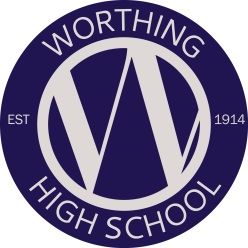 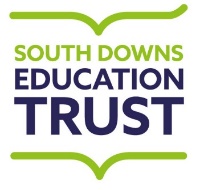 Tel:  01903 237864     Fax: 01903 231709E-mail: office@worthinghigh.netWebsite: www.worthinghigh.netHeadteacher: Pan PanayiotouNumber on roll: 1074CAREERS ADVISER & BUSINESS RELATIONSHIP MANAGERNJC GRADE 8, points 20-24£25,295 TO £27,905 (Pro rata - £22,376 - £24,685)Term time only plus 5 INSET Days and 1 additional week8.15 am – 4.15 pm (3.45 pm Fridays)37 hours per week (30 minutes lunch)Are you a qualified and experienced Careers Adviser with the ability to create outstanding links with our local business community? We would like to recruit a full-time Careers Adviser to deliver a programme of CEIAG to support our students make informed careers choices enabling them to move successfully into good careers. You will design, plan and deliver an informed offer for all our students. This will include structured curriculum projects, off site careers related activities and an annual work experience week.The role will:	Deliver our Careers Education Policy including business outreach:Providing individual and curriculum based careers advice/support for all students across Key Stage 3 and 4 including tracking students Post 16Co-ordinating Year 10 work experience programme (1 week) for all students and liaising with employersArranging Careers Fairs/events/talks with representatives from local colleges and companiesDeveloping and maintaining all careers resources, prospectuses and publicationsCreating Work Related Learning opportunities with the local business communityAttending local business networking meetings to liaise with the local business community.Developing our Alumni Programme:Developing our existing alumni programme with the support of Future FirstSigning up Y11 and past students to the Future First portalShowcasing and celebrating alumni career achievement and FE/HE successes If you feel you have the necessary skills for this position and would like further information, an application form and job description can be downloaded from the links provided on the school website at www.worthinghigh.net/vacancies or obtained from the school by phoning 01903 237864.  Further information about the school and details of how to apply can also be obtained from the school website.Closing date for applications is - 9am on Friday 27 September 2019Interviews - will be held on Friday 4 October 2019Please note, because of the nature of this job, if you are successful in your application you will be subject to an enhanced Disclosure and Barring Service with barred list check.  This will be done by means of applying for a DBS certificate through the Disclosure and Barring Service.  Disclosures include details of cautions, reprimands or final warnings as well as convictions, spent or unspent.  Clearance will be obtained before employment commences.Worthing High School is committed to safeguarding and promoting the welfare of children and young people and expects all staff and volunteers to share this commitment.Application forms should be posted or emailed to Olivia Blake, HR & Office Manager at:Worthing High School, South Farm Road, Worthing, BN14 7ARE-mail: vacancies@worthinghigh.netPlease note, because of the nature of this job, if you are successful in your application you will be subject to a criminal record check from the Disclosure and Barring Service before the appointment is confirmed.  This will be done by means of applying for an “Enhanced Disclosure”.  Disclosures include details of cautions, reprimands or final warnings as well as convictions, spent or unspent.Version 4 – August 2019Job Title: Careers Adviser and Business Relationship ManagerAccountability: Reports to Business Development Manager, ultimately to Headteacher Person Specification:Qualification criteria You must hold a Diploma in Careers Guidance or Qualification in Careers Guidance to Level 6 (essential)Post Graduate Business Qualification (desirable)Educated to a minimum of GCSE Standard (A*-C) in Maths and English (essential)Current driving licence with D4 (desirable)Skills, Knowledge and Experience You will be experienced in providing high quality Careers Guidance to young people from KS3 and KS4 (essential)You will have experience of developing and delivering CEIAG within an education setting You will have experience of successfully motivating students to plan and achieve their career goalsYou will have experience of placing students for work experience (desirable)You will have experience of liaising with work experience providers (desirable)You will have experience of developing links with the business community including a school alumni database (desirable)You will have experience of working in a secondary school or with young people (desirable)You are able to deliver presentations to students and adults (essential)Personal characteristics Excellent interpersonal and communication skills at all levelsConfident and enthusiastic individualProactive and helpful attitude towards staff, students, parents and employersExcellent organisational skillsNetworking skills across various sectorsThe ability to manage your own caseloadAttention to detail and accuracySelf-motivated and able to work on own initiativeWorthing High School is committed to safeguarding and promoting the welfare of children and young people and expects all staff and volunteers to share this commitment.Main Tasks/Duties/Responsibilities:Careers Education PolicyEnsuring the effective implementation and on-going review of the school’s Policy for Careers Education Information and Guidance (CEIAG) to include:Work ExperienceCo-ordinator for annual Year 10 work experience programme and extended work experience for selected KS4 studentsFirst point of contact for all work experience queries.Production of all student materials – work book/student help booklet.Liaise closely with students in assisting them in finding of work placements and communicating with employers in arranging these placementsLiaise with inclusion team about any students that require specific placingInterviews with all Year 10 students about choice of placement to ensure students are compatible with their placement.  Liaise with parents if necessaryExtended work experience placements – liaising with LT regarding students in Year 10 and 11 who require placing on extra placements – maintaining contact with employers, students and parents.Maintaining records for the monitoring of these students while out on extended work experience – either by phone or visiting in person.Ensuring all placements are covered by insurance and following up those that need special arrangements.Co-ordinating work experience details, maintaining database with relevant up to date information with print outs as necessary.Arranging visits to every student by a member of staff during work experience week and whilst on extended placements.Dealing with work experience administration. Keep in contact with employers before, during and after placements.  Support employers when students out on work experience week and may not be co-operative – speak to employers/students and parents to ensure the placement is a success.Providing information to form tutors regarding work experience.Organising of Year 10 preparation and debriefing sessions, including Health & Safety in the work place.Liaise closely with Line Manager on all aspects of work experience.Careers EducationLiaise closely with students and be first point of contact for CIAG. Tracking/destination of Year 11 students Post 16, as a requirement for Ofsted.In depth 121 Careers Interviews for all students in Year 11 Working closely with any students who are in danger of becoming NEET.Attend Year 9, 10 and 11 Subject Review Evenings and Year 9 Options Evening and arrange for local 6th Form providers to attend.Help Y11 students with all aspects of application forms for FE colleges.Maintaining and updating booklets and publications/Careers information in the LRC alongside LRC staff including maintenance of current Further Education College prospectuses and application forms library for studentsArranging for representatives from local colleges/apprenticeships/businesses to attend drop-in lunch time sessions.Maintaining Careers notice boards with information about college open evenings and poster displays.Arranging dates for assembly talks from colleges/universities – promote to students.Year 7 – organise “Who I am” software demo to all students (usually in Library lesson)Year 9 introductory sessions with students who may need help regarding GCSE options choices. Providing 121 sessions during tutor time – provide regular quizzes about careers.Inclusion interviews re: Moving On Plans - working with Inclusion students in all year groups providing support for careers choicesLiaise with PSHE co-ordinator at Worthing High School to support the delivery/co-ordination of WRL elements of PSHE programme for all year groups.Attending local careers networking meetings.Arranging regular programme of talks from colleges. Display posters and inform students via posters/flyers of dates through form tutors.Responsible for organising the following events:Annual Post 16 Evening/Careers Fair for Year 10 and 11 students including contacting businesses/colleges/students and parents and inviting them to the event – plus all administrative tasks pertaining to this event.  KS3 “The Apprentice You’ve Been Hired” eventAnnual Careers/ Employability Day for Y11 in NovemberBAKED for Year 7National Apprenticeship and Careers Week activity programmeAnnual Big Interview for Y10 in MarchNational Tenner ChallengeResponsible for designing and producing Post 16 Evening booklet for Year 11 students and parents.Contacting colleges to provide their open evening information for Year 11 students and parents.Ensuring that every Year 11 student who is not going on to Further Education receives appropriate information for their chosen path.Recording Destination data for all Year 11 students.Arranging for local colleges to attend GCSE Results Morning in August.Business Out-ReachOrganise our annual Business Partner breakfast in autumn termAttending networking meetings with the possibility of securing businesses who may be able to help either with work experience or careers talks/curriculum support/mentoring of students.Marketing our work experience programme to local employers and developing how we prepare students for the world of work.Liaise with outside business representatives/ Future First/Speakers for Schools to come into school to talk/work with students – all administrative tasks involved with this – emails/letters of thanks.AlumniDeveloping strategic priorities for the year ahead in association with SLT Proactively using the Alumni Portal provided by Future First including sending regular e-newsletters to our alumni membersEngaging alumni members in school events such as Most Able student activities, Open Evening, Annual Careers Fayre, Annual Show, Mock Interviews and Curriculum Choice evenings.Signing up Year 11 leavers and previous students to the Future First DatabaseShowcasing activities achieved and celebrating the academic & career success of ex-students / alumni members via wall displays in school, articles in school newsletter &  school website Oversee the Alumni Resource Library of historic documents relating to Worthing High School collected since 1914.
Communication SkillsPreparation of work experience and careers letters, forms, handbooks, for students, staff notices and posters.Give presentations to students including Year 10 for work experience preparation and debriefing session.Communicating with students, staff, parents, etc in person and on the telephone.  Show empathy, tact and diplomacy when dealing with students and parents. Maintain appropriate relations with senior staff, students and parents.Flexibility:To deliver services effectively, a degree of flexibility is needed and the post holder may be required to perform work not specifically referred to above.The postholder will be required to work weekends and evenings to support enrichment and Duke of Edinburgh activities. 